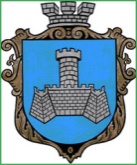 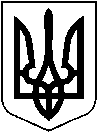 УКРАЇНАХМІЛЬНИЦЬКА МІСЬКА РАДАВІННИЦЬКОЇ ОБЛАСТІВиконавчий комітетР І Ш Е Н Н Я      від “14” травня 2024 р                                                                          №329 Про надання малолітньому Ш  І Ю ,  року народження статусу дитини, позбавленоїбатьківського піклування            Розглянувши подання служби у справах дітей Хмільницької міської ради №  від   року та відповідні документи про надання статусу дитини, позбавленої батьківського піклування малолітньому Ш  І  Ю ,   року народження, врахувавши те, що  батько дитини  Ш  Ю С помер 28.04.2024 року, що підтверджується  свідоцтвом про смерть виданим Хмільницьким  відділом державної реєстрації актів цивільного стану у Хмільницькому районі Вінницької області Центрального міжрегіонального управління Міністерства юстиції (м. Київ)   року серія І-АМ № ,  матір дитини  Ш  О  В  відповідно до висновку лікарсько-консультаційної комісії закладу охорони здоров'я про наявність у батька, матері дитини тривалої хвороби, яка перешкоджає виконанню  батьківських обов'язків виданого  КНП  "Хмільницький центр первинної медико-санітарної  допомоги" від    року №  має високий ступінь втрати здоров'я внаслідок тривалої хвороби,  що спричиняє повну недієздатність до самообслуговування та залежність від інших осіб і перешкоджає виконанню батьківських обов'язків, в зв’язку з чим наявні підстави для надання цій дитині статусу дитини, позбавленої батьківського піклування, взявши до уваги  пропозицію комісії з питань захисту прав дитини від   10.05.2024 р. №9/9, керуючись постановою Кабінету Міністрів України від 24.09.2008 р. № 866 «Питання діяльності органів опіки та піклування пов’язаної із захистом прав дитини», ст. 11 Закону України «Про забезпечення організаційно-правових умов соціального захисту дітей-сиріт та дітей, позбавлених батьківського піклування», ст. ст. 34, 59 Закону України «Про місцеве самоврядування в України», виконком Хмільницької міської радиВирішив:Надати  малолітньому  Ш  І Ю ,   року народження  статус дитини, позбавленої батьківського піклування. Форма влаштування: в сім’ї баби Ш Н І , яка проживає за адресою: 22000, Вінницька область,  Хмільницький район,  м. Хмільник, вул.  , буд.  . 2. Контроль за виконанням цього рішення покласти на заступника міського голови з питань діяльності виконавчих органів міської ради Сташка А.ВМіський голова                                                                Микола ЮРЧИШИН